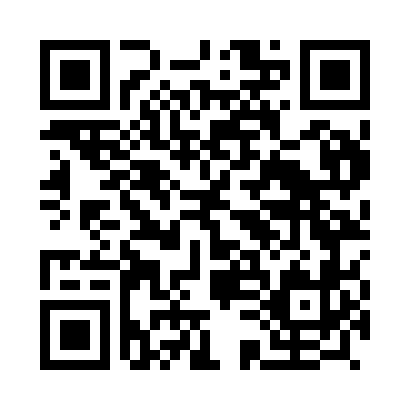 Prayer times for Arufe, PortugalWed 1 May 2024 - Fri 31 May 2024High Latitude Method: Angle Based RulePrayer Calculation Method: Muslim World LeagueAsar Calculation Method: HanafiPrayer times provided by https://www.salahtimes.comDateDayFajrSunriseDhuhrAsrMaghribIsha1Wed4:436:291:296:258:2910:092Thu4:416:281:296:268:3010:103Fri4:396:261:296:268:3110:124Sat4:376:251:286:278:3210:135Sun4:366:241:286:278:3310:156Mon4:346:231:286:288:3410:167Tue4:326:221:286:298:3510:188Wed4:306:201:286:298:3610:209Thu4:296:191:286:308:3710:2110Fri4:276:181:286:308:3810:2311Sat4:256:171:286:318:4010:2412Sun4:246:161:286:318:4110:2613Mon4:226:151:286:328:4210:2714Tue4:216:141:286:338:4310:2915Wed4:196:131:286:338:4310:3016Thu4:186:121:286:348:4410:3217Fri4:166:111:286:348:4510:3318Sat4:156:101:286:358:4610:3519Sun4:136:101:286:358:4710:3620Mon4:126:091:286:368:4810:3821Tue4:106:081:286:368:4910:3922Wed4:096:071:286:378:5010:4023Thu4:086:061:296:378:5110:4224Fri4:066:061:296:388:5210:4325Sat4:056:051:296:398:5310:4426Sun4:046:041:296:398:5410:4627Mon4:036:041:296:408:5410:4728Tue4:026:031:296:408:5510:4829Wed4:016:031:296:418:5610:5030Thu4:006:021:296:418:5710:5131Fri3:596:021:306:418:5810:52